Педагоги и выпускники Дворца творчестваВ 2015/2016 учебном году 56 выпускников поступили в средние специальные и высшие учебные заведения по профилю или направлению деятельности объединения по интересамСкакун Светлана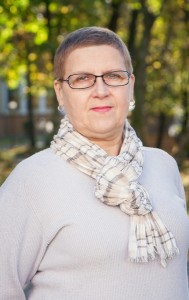 БорисовнаWEB-программирование, Основы программирования5 учащихся УО «Белорусский государственный университет информатики и радиоэлектроники»;УО «Гомельский государственный университет им.Ф.Скорины» 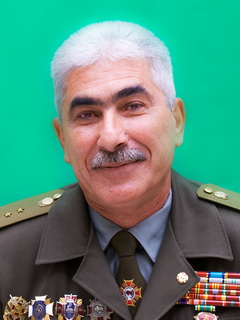 РахматовЮнус Юсуфович Военно-патриотический клуб «Честь»5 учащихсяРязанское высшее воздушно-десантное командное училище;УО «Могилевский институт Министерства внутренних дел Республики Беларусь» Козлова 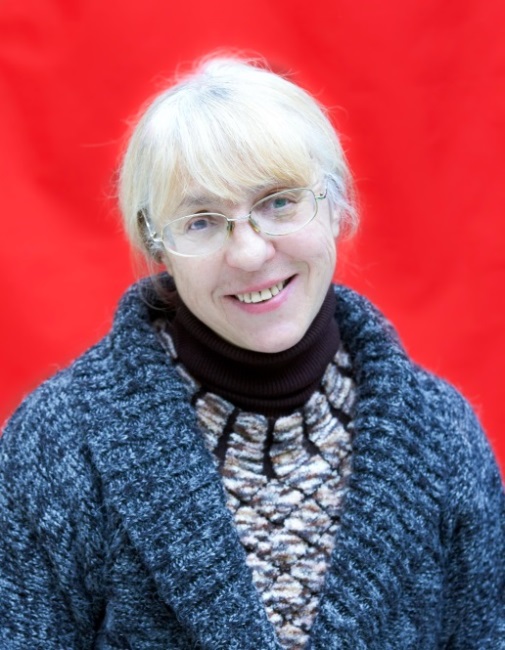 Елена ВладимировнаОбразцовый театр юного зрителя «Ровесник»2 учащихся УО «Гомельский государственный колледж искусств им.Н.Ф.Соколовского»;УО «Белорусский государственный университет» Покаташкин 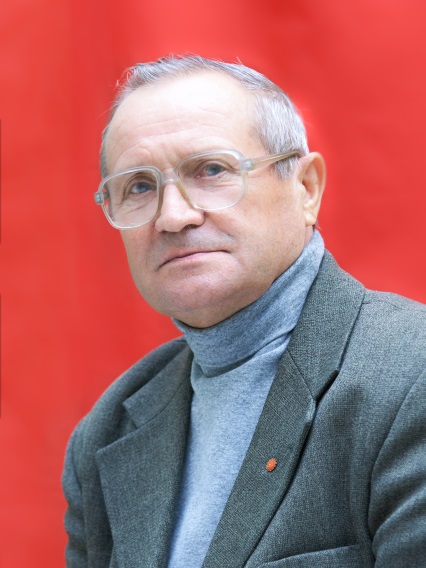 Валентин ПетровичНародная студия изобразительного искусства14 учащихся Краковская академия искусств имени Яна Матейко;Санкт-Петербургский государственный архитектурно-строительный университет;Варшавская академия изобразительных искусств;УО «Белорусская государственная академия искусств»;УО «Белорусский государственный университет культуры и искусств»;УО «Витебский государственный  технологический университет»;УО «Гомельский государственный художественный колледж ;УО «Белорусский государственный университет транспорта»Народная студия изобразительного искусства14 учащихся Краковская академия искусств имени Яна Матейко;Санкт-Петербургский государственный архитектурно-строительный университет;Варшавская академия изобразительных искусств;УО «Белорусская государственная академия искусств»;УО «Белорусский государственный университет культуры и искусств»;УО «Витебский государственный  технологический университет»;УО «Гомельский государственный художественный колледж ;УО «Белорусский государственный университет транспорта»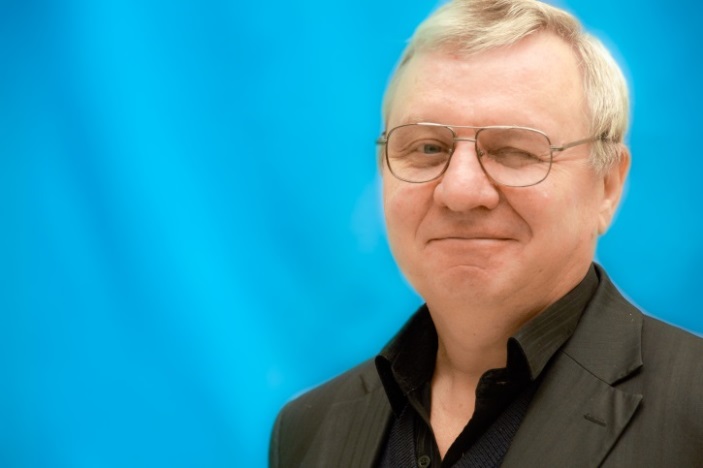 ШуремовГеннадий ВикторовичНародная студия изобразительного искусства1 учащийся УО «Белорусский государственный университет транспорта»Народная студия изобразительного искусства1 учащийся УО «Белорусский государственный университет транспорта»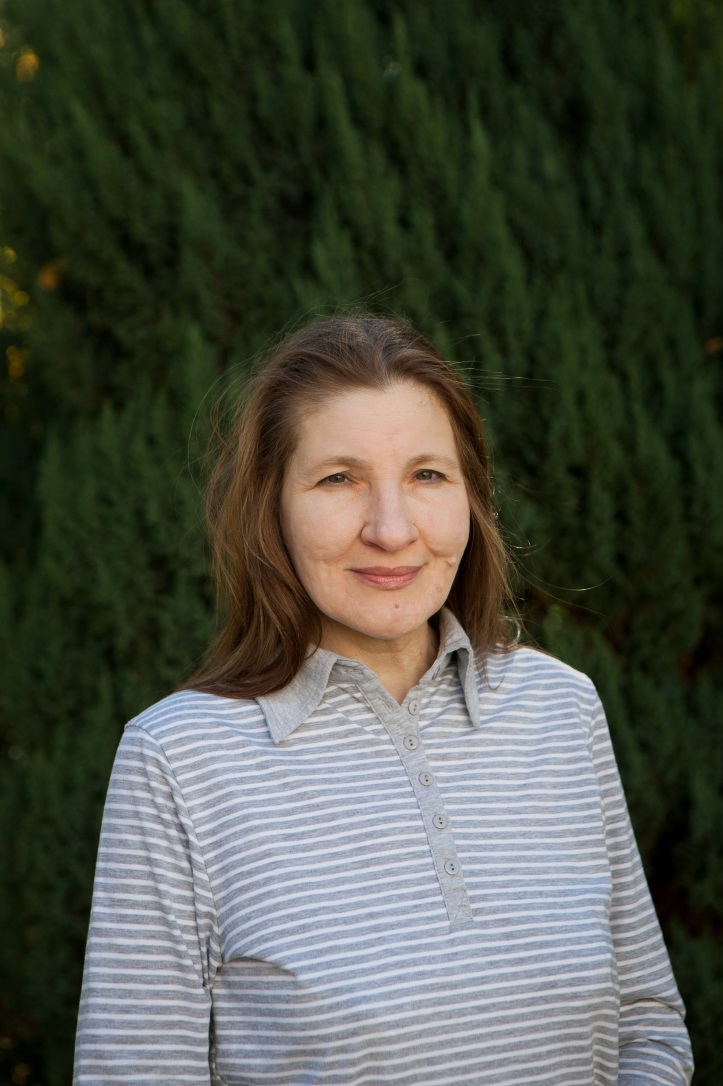 Шабалтас Анжелика Николаевна Народная студия изобразительного искусства1 учащийся УО «Государственный профессионально-технически колледж народных художественных промыслов»Народная студия изобразительного искусства1 учащийся УО «Государственный профессионально-технически колледж народных художественных промыслов»Образцовый хореографический коллектив «Медуница», вокальная студия «Musik way»1 учащийсяУО «Белорусский государственный университет культуры и искусств»Образцовый хореографический коллектив «Медуница», вокальная студия «Musik way»1 учащийсяУО «Белорусский государственный университет культуры и искусств»Образцовый хореографический коллектив «Медуница», вокальная студия «Musik way»1 учащийсяУО «Белорусский государственный университет культуры и искусств»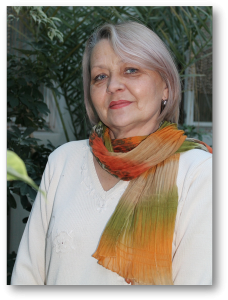 Лепейко Любовь ЕвгеньевнаЛепейко Любовь ЕвгеньевнаХлыповка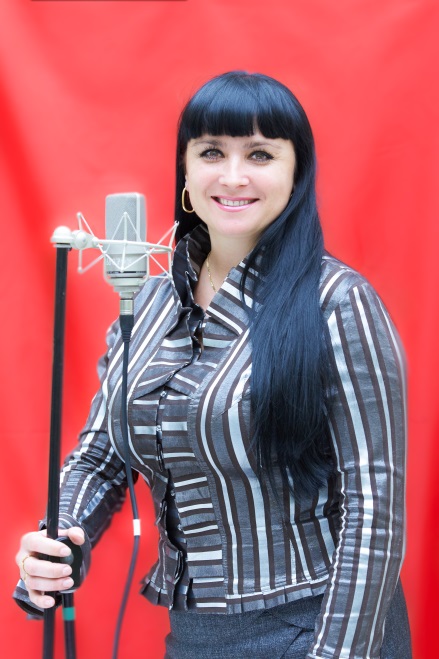 Тамара ВладимировнаЕршов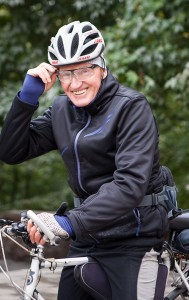 Виктор Алексеевич ЕршовВиктор Алексеевич Физкультурно-оздоровительный клуб «Атлет»4 учащихся Академия Министерства внутренних дел Республики БеларусьУО «Белорусский государственный университет физической культуры»; УО «Военная академия Республики Беларусь»; Журавлева 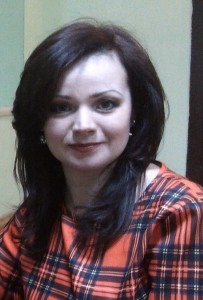 Ольга Владимировна  Журавлева Ольга Владимировна  Вокальная студия1 учащийсяУО «Гомельский государственный колледж искусств им.Н.Ф.Соколовского»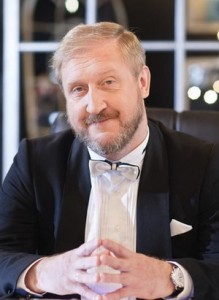 Климович Леонид Валентинович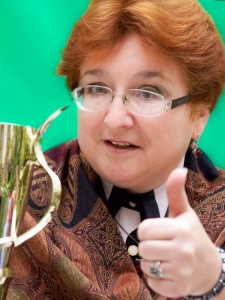 КлимовичТамара Васильевна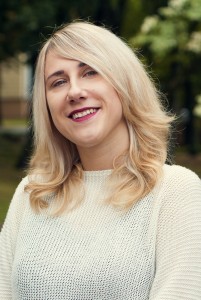 КлимовичОльга ЛеонидовнаКлимович Леонид ВалентиновичКлимовичТамара ВасильевнаКлимовичОльга ЛеонидовнаКлуб интеллектуальных игр «Белая рысь»24  учащихся УО «Гомельский государственный университет им.Ф.Скорины»;УО «Гомельский государственный медицинский университет»;УО «Гомельский государственный технический университет им. П.О.Сухого»;УО «Белорусский государственный университет транспорта»;УО «Белорусский государственный университет»;УО «Белорусский государственный университет информатики и радиоэлектроники»